A The Body Shop már elérhető a kijelölt dm üzletekben isA budapesti Árkádban található dm üzletben egy late night shopping keretein belül ünnepelte a drogéria a The Body Shop termékek polcokra kerülését március végén. Az eseményen élő bejelentkezés keretein belül Banga Ildikótól, a márka tulajdonosától, Dajka Tünde, training managertől, valamint Németh-Hindi Fatima online tartalomgyártótól kaptak átfogóbb képet a résztvevők.Az eseményen Nagy Emma és Horváth Csenge influencerek köszöntötték az érdeklődőket. Többek között apróbb ajándékokkal, DJ-vel készült a drogéria, valamint a megfelelő termékek kiválasztásában a helyben elvégzett arcápolási diagnosztika segített.A korábbi években az arcápolás gyakran a tisztításban és hidratálásban merült ki, mára azonban a testreszabott rutin kialakítása a mindennapok elengedhetetlen részévé vált. Ezen lépések sorrendje kifejezetten fontos, hiszen a megfelelő hatóanyagok sorrendje nagyban befolyásolja az egyes termékek hatékonyságát. A The Body Shop több, mint 40 éves fennállása óta hisz abban, hogy szépségmárkaként pozitív változást idézzen elő mind a vásárlók, mind a közösségek, valamint a bolygó számára is. Olyan termékeket és szépségrutinokat alkot meg, amelyek pontosan azt nyújtják, amit ígérnek. „Az urbánus környezet, a stressz és a rohanó életmód nyomot hagynak bőrünkön, éppen ezért az esemény fő témája a "Skin and the city", amelynek keretében a városi nők bőrápolási kihívásaira összpontosítottunk” - foglalta össze az est apropóját Dajka Tünde.A dm polcain az arcápolási termékek mellett kéz- és körömápolók, testápolók, tusfürdők, hajápolók, valamint testradírok is helyet kaptak. Az esemény napján 25x-ös active beauty pontot írtunk jóvá a vásárlóknak minden The Body Shop termék* vásárlása után. A termékek immáron nem csak a márka saját üzleteiben, hanem országosan 34 dm drogériában is elérhetővé váltak, lehetőséget teremtve arra, hogy egy szélesebb körhöz is eljusson a szortiment.Üzletlista:Malomkő utca 7. - BudaörsCsillag Center - BudapestEleven Center - BudapestCampona Bevásárlóközpont - BudapestRózsadomb Center - BudapestMom Park - BudapestHüvi - BudapestBudagyöngye Bevásárlóközpont - BudapestHegyvidék Bevásárlóközpont - BudapestWestEnd - BudapestNyugati tér 1-2. - BudapestShopmark - BudapestEtele Pláza - BudapestAllee - BudapestCorvin Pláza - BudapestStop Shop, Bécsi út - BudapestMammut II. Bevásárlóközpont - BudapestGobuda Mall - BudapestÁrkád Bevásárlóközpont - BudapestRózsakert Bevásárlóközpont - BudapestCity Market - DunakesziDuna Center - GyőrSemmelweis tér 2. - KistarcsaStop Shop - NyíregyházaPécs Pláza - PécsSió Pláza - SiófokTerstyánszky út 100. - SolymárAlpha Park - SopronBudai út 41. - SzékesfehérvárFamily Center - SzombathelyInterspar - TataTó utca 4. - TörökbálintErkel Ferenc tér - VeresegyházStop Shop - Veszprém*A termékekre adott extra pont ajánlat kizárólag a promócióban résztvevő dm üzletekben volt elérhető! Az ajánlat active beauty törzsvásárlói kártya használatával többször is érvényesíthető volt 2023.03.24-én a kasszánál! A promócióban résztvevő üzletek listája a bodyshop-boltlista-data.pdf oldalon, a pontszámítási szabályzat és a pontbeváltás részletei a www.dm.hu/activebeauty oldalon voltak megtalálhatók.Sajtókapcsolat:sajto@dm.huEredeti tartalom: dm Kft.Továbbította: Helló Sajtó! Üzleti SajtószolgálatEz a sajtóközlemény a következő linken érhető el: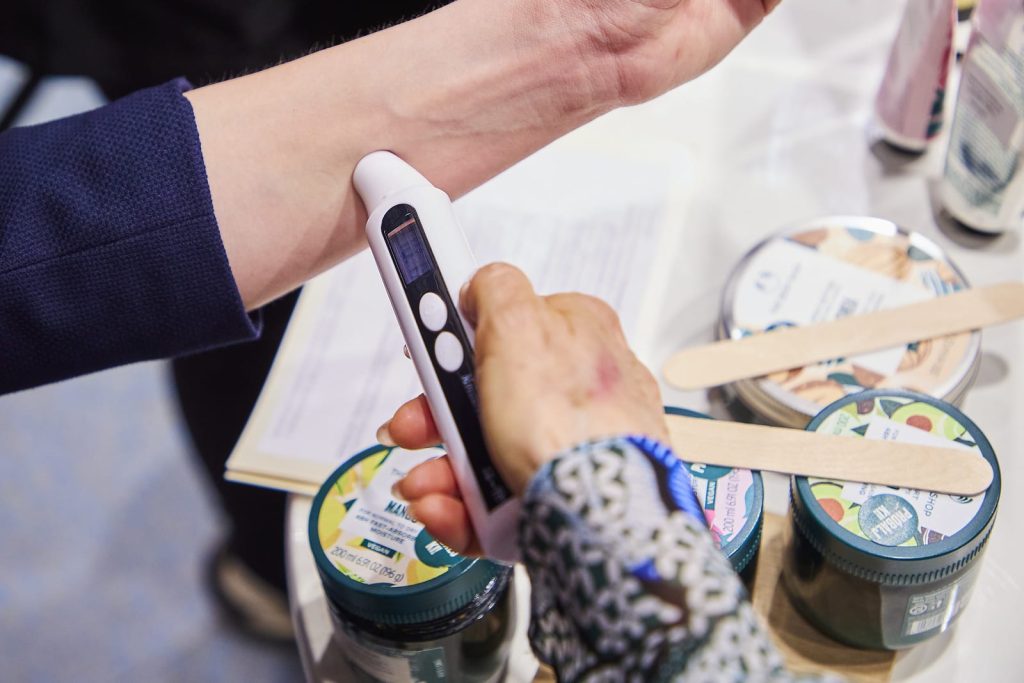 © dm Kft.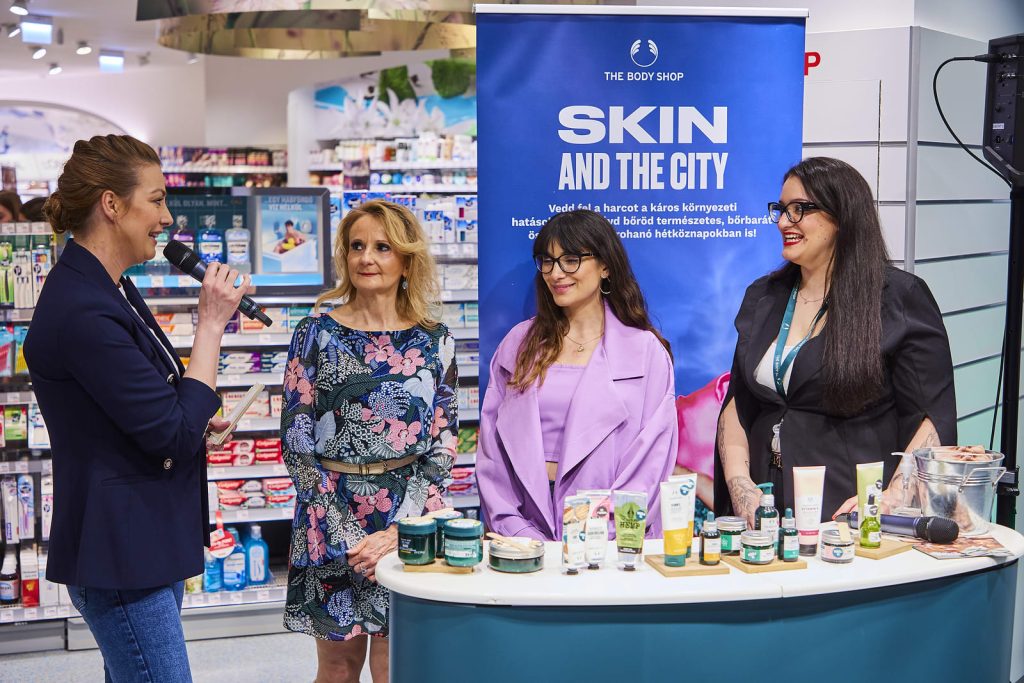 © dm Kft.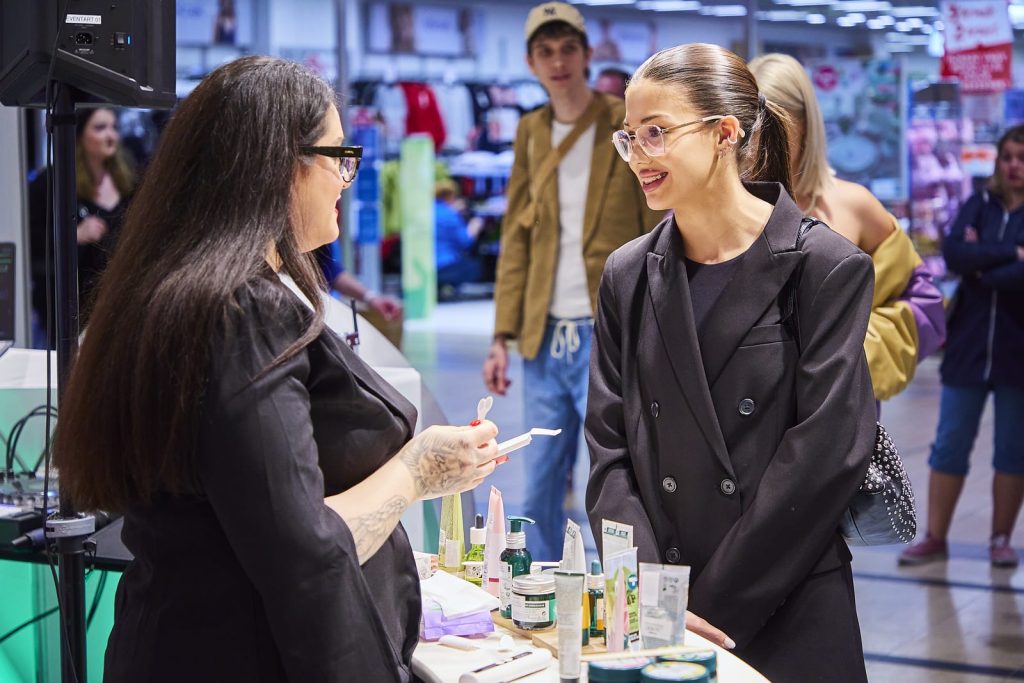 © dm Kft.